	PUBLIC UTILITY COMMISSION	IN THE MATTER OF THE APPLICATION OF:    A-2010-2199236The Application of Dynegy Energy Services (East), LLC the right to begin to offer, render, furnish, or supply electric generation services as a supplier to large commercial (over 25 kW), industrial, and governmental customers in all of the electric distribution company service territories throughout the Commonwealth of Pennsylvania.Effective date:  November 22, 2010	The  Public Utility Commission hereby certifies that after an investigation and/or hearing, it has, by its report and order made and entered, found and determined that the granting of the application is necessary or proper for the service, accommodation, convenience and safety of the public and hereby issues, evidencing the Commission's approval, to the applicant this:  LICENSE FOR ELECTRIC GENERATION SUPPLIER.In Witness Whereof, the PENNSYLVANIA PUBLIC UTILITY COMMISSION has caused these presents to be signed and sealed, and duly attested by its Secretary at its office in the city of Harrisburg this 30th day of September, 2015.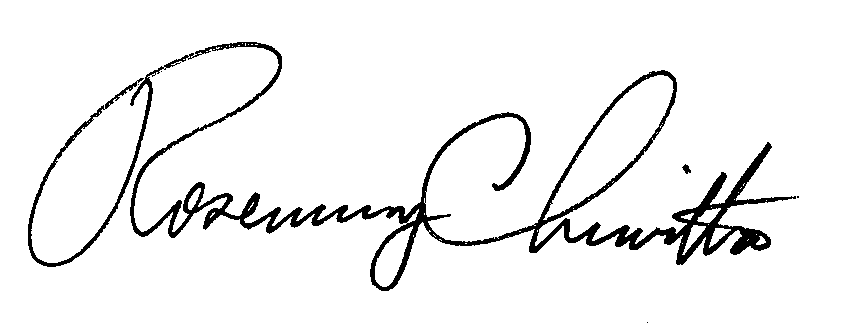 Secretary